Circuit trainingSaint-Exupéry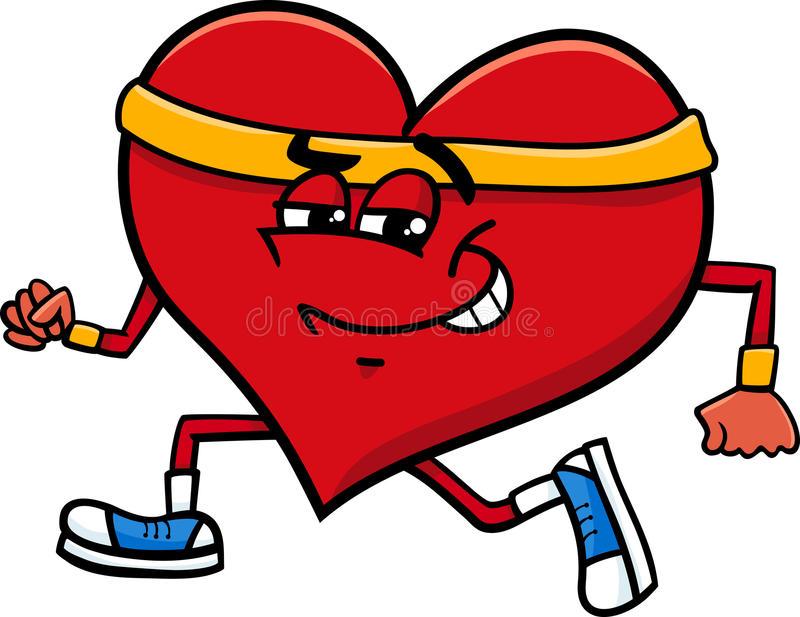 Pendant cette période de confinement, nos pratiques physiques du quotidien sont très limitées.Il est important de s’entretenir physiquement : • Pour lutter contre la sédentarité (activité physique très faible) • Pour te sentir bien dans ta tête et dans ton corps • Pour améliorer tes défenses immunitaires • Pour bien dormir et bien d’autres raisons Nous avons créé pour toi une vidéo (lien à copier) d’un circuit training spécial St Ex, que tu peux réaliser en famille!!!http://scolawebtv.crdp-versailles.fr/player.php?id=55187A la fin de chaque séance tu rempliras ce petit carnet d’entraînement pour voir tes sériesprise de la fréquence cardiaque au repos et juste après l’effort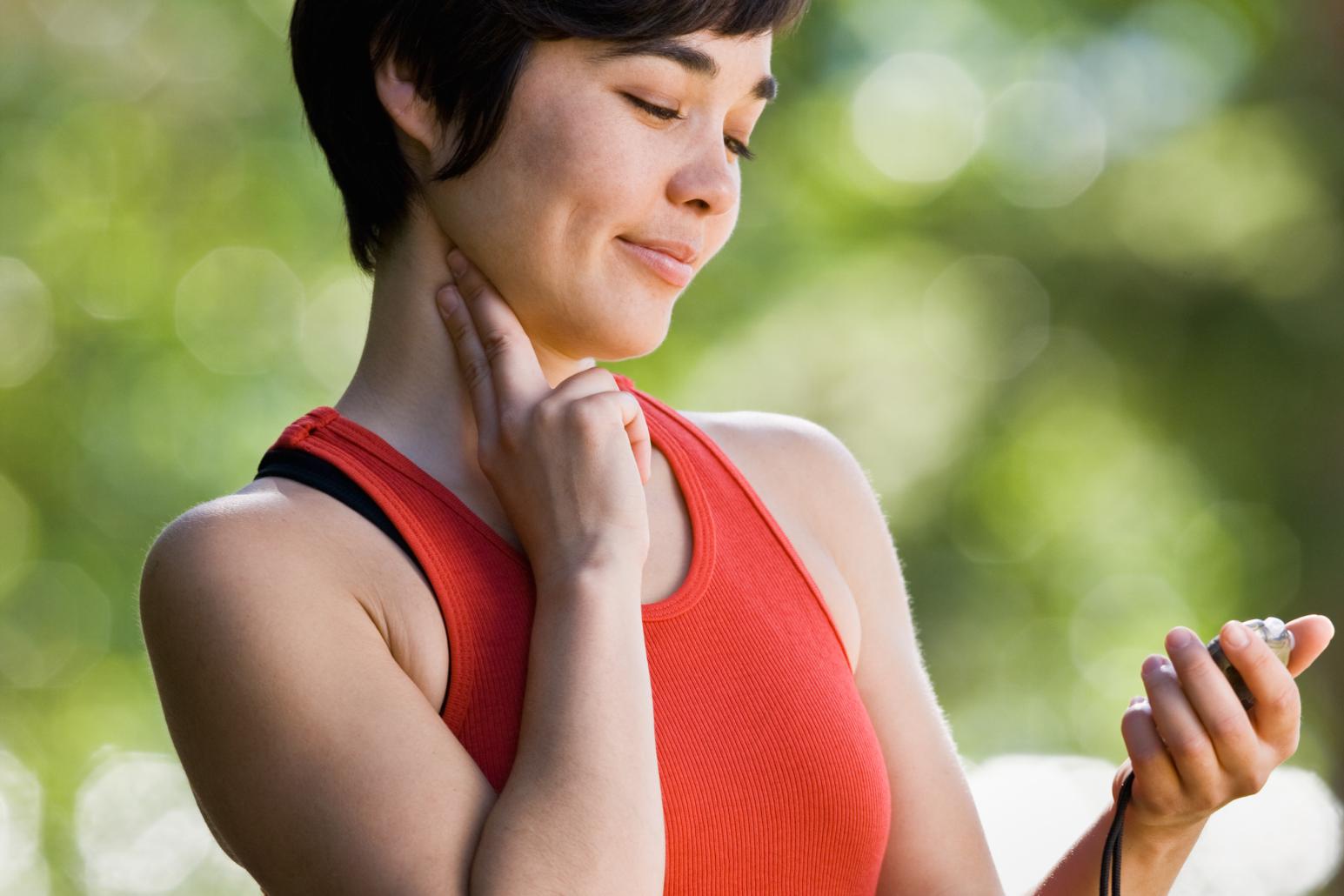 Tu prends ton pouls sur 15s et tu multiplies le chiffre par 4 pour obtenir ta fréquence cardiaque sur 1 minute(au repos elle est comprise entre 60 et 90 battements par minute).Choisir ton niveau: Padawan           vidéo réalisée 1 seule fois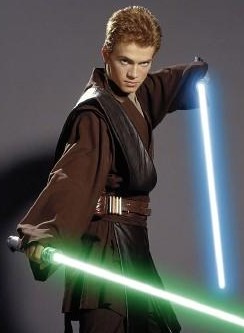 Jedi        vidéo réalisée 2 fois de suite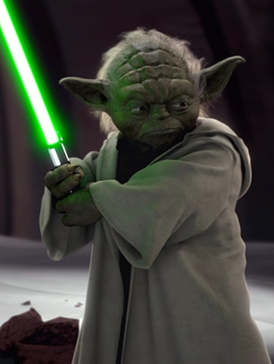 Note tes ressentis selon les émoticônes possibles  sur le souffle et les douleurs musculairesCarnet d’entraînementAllez go, go go, motive toi et c’est parti!!!!!!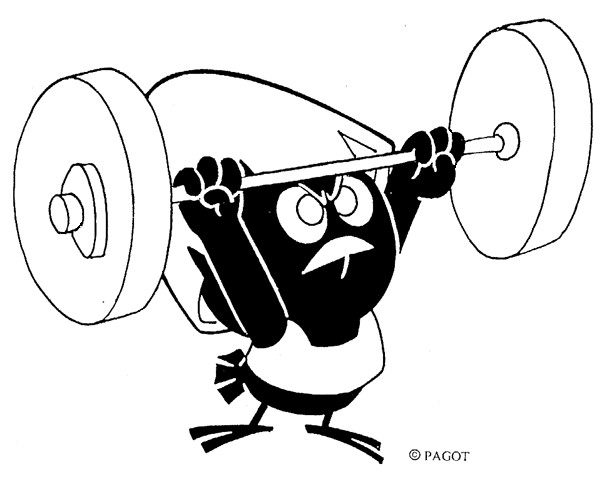 Consignes sécuritaires :Réaliser ces exercices dans un endroit comprenant de l’espaceChaussures obligatoires !!!Bouteille d’eau à proximitéRespecter les temps de travail et de récupérationRespecter les positions sécuritairesEchauffement en trottinant sur place et en bougeant les articulationsSéance 1Séance 2Séance 3Séance 4Séance 5Séance 6Séance 7Séance 8Séance 9Séance 10FC au reposFC après la vidéoNiveau choisi: P ou Jsouffle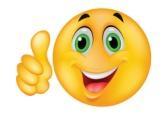 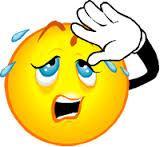 muscle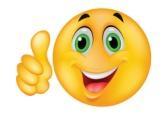 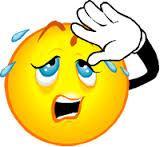 